اللجنة المعنية بالتنمية والملكية الفكريةالدورة التاسعة عشرةجنيف، من 15 إلى 19 مايو 2017المشروع المقترح من جنوب أفريقيا بشأن إدارة الملكية الفكرية ونقل التكنولوجيا: الترويج لاستخدام الملكية الفكرية على نحو فعال في البلدان النامية والبلدان الأقل نموا والبلدان التي تمر اقتصاداتها بمرحلة انتقاليةوثيقة من إعداد الأمانةمن خلال خطاب بتاريخ 15 مارس 2017، قدمت البعثة الدائمة لجنوب أفريقيا اقتراح مشروع معدل بعنوان "إدارة الملكية الفكرية ونقل التكنولوجيا: الترويج لاستخدام الملكية الفكرية على نحو فعال في البلدان النامية والبلدان الأقل نموا والبلدان التي تمر اقتصاداتها بمرحلة انتقالية"، لتنظر فيه اللجنة المعنية بالتنمية والملكية الفكرية (لجنة التنمية) في دورتها التاسعة عشرة.ويجدر التذكير بأن اللجنة طلبت، في دورتها الثامنة عشرة بعد النظر في الوثيقة المعنونة "مجموعة مساهمات الدول الأعضاء بشأن الأنشطة المتعلقة بنقل التكنولوجيا" (CDIP/18/6 Rev.)، من وفد جنوب أفريقيا أن يعدّل اقتراحه ليشمل مساهمات الدول الأعضاء.ويتضمن مرفق هذه الوثيقة اقتراح المشروع المذكور أعلاه. وتبلغ ميزانية المشروع المقدرة 000 584 فرنك سويسري، يُخصّص 000 314 فرنك سويسري منها لتغطية تكاليف خلاف الموظفين و000 270 فرنك سويسري لتغطية تكاليف الموظفين.إن لجنة التنمية مدعوة إلى النظر في مرفق هذه الوثيقة والموافقة عليه.[يلي ذلك المرفق]اقتراح من وفد جنوب أفريقياأنشطة الويبو المقترحة في مجال نقل التكنولوجياتوصيات أجندة التنمية ذات الصلة1 و10 و12 و23 و25 و31 و404.	مجموع الموارد حسب النتائج(أ) عام 2017(ب) الثنائية 2018-2019** رهنا بموافقة لجنة البرنامج والميزانية.(ج) عام 2020**** رهنا بموافقة لجنة البرنامج والميزانية.5.	موارد خلاف الموظفين بحسب فئة التكلفة(أ) عام 2017(ب) الثنائية 2018-2019** رهنا بموافقة لجنة البرنامج والميزانية.(ج) عام 2020**** رهنا بموافقة لجنة البرنامج والميزانية.6.	الجدول الزمني للتنفيذ(أ) عام 2017(ب) الثنائية 2018-2019** رهنا بموافقة لجنة البرنامج والميزانية على ميزانية المشروع.(ج) عام 2020 ****رهنا بموافقة لجنة البرنامج والميزانية على ميزانية المشروع.[نهاية المرفق والوثيقة]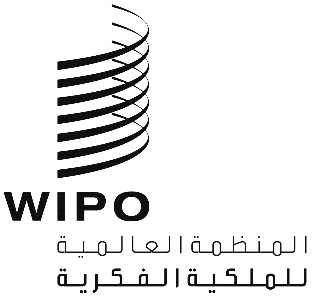 ACDIP/19/11 REV.CDIP/19/11 REV.CDIP/19/11 REV.الأصل: بالإنكليزيةالأصل: بالإنكليزيةالأصل: بالإنكليزيةالتاريخ: 17 مايو 2017التاريخ: 17 مايو 2017التاريخ: 17 مايو 20171.	ملخص1.	ملخص1.	ملخصالعنوانإدارة الملكية الفكرية ونقل التكنولوجيا: الترويج لاستخدام الملكية الفكرية على نحو فعال في البلدان النامية والبلدان الأقل نموا والبلدان التي تمر اقتصاداتها بمرحلة انتقالية.إدارة الملكية الفكرية ونقل التكنولوجيا: الترويج لاستخدام الملكية الفكرية على نحو فعال في البلدان النامية والبلدان الأقل نموا والبلدان التي تمر اقتصاداتها بمرحلة انتقالية.توصيات أجندة التنميةالتوصية 1: 	يجب أن تتميز أنشطة الويبو في مجال المساعدة التقنية بعدة ميزات ومنها أنها موجهة نحو التنمية وقائمة على الطلب وشفافة وهي تأخذ بعين الاعتبار الأولويات والاحتياجات الخاصة بالبلدان النامية وأقل البلدان نموا على وجه الخصوص فضلا عن مختلف مستويات التنمية المدركة في الدول الأعضاء، وينبغي إدراج الأنشطة في أطر زمنية لاستكمال البرامج. وفي هذا الصدد، ينبغي أن يكون تصميم برامج المساعدة التقنية وآليات تسليمها وعمليات تقييمها خاصة بكل بلد.التوصية 10: 	مساعدة الدول الأعضاء على تطوير كفاءاتها المؤسسية الوطنية في مجال الملكية الفكرية وتحسينها من خلال المضي في تطوير البنى التحتية وغيرها من المرافق بهدف جعل مؤسسات الملكية الفكرية أكثر فعالية والنهوض بتوازن عادل بين حماية الملكية الفكرية والمصلحة العامة. وينبغي أن تنسحب هذه المساعدة التقنية أيضا على المنظمات الإقليمية ودون الإقليمية المعنية بالملكية الفكرية.التوصية 12: 	المضي في إدماج الاعتبارات الإنمائية في أنشطة الويبو ومناقشاتها الموضوعية والتقنية، وفقاً لاختصاصها.التوصية 23: 	النظر في أفضل السبل للنهوض بممارسات الترخيص في مجال الملكية الفكرية بما يعزز القدرات التنافسية ولا سيما بهدف النهوض بالنشاط الإبداعي والابتكاري ونقل التكنولوجيا إلى البلدان المهتمة، ولا سيما البلدان النامية وأقل البلدان نموا وتعميمها في تلك البلدان.التوصية 25: 	استكشاف السياسات والمبادرات المرتبطة بالملكية الفكرية والضرورية لتشجيع نقل التكنولوجيا ونشرها لفائدة البلدان النامية واتخاذ التدابير الملائمة لتمكين البلدان المذكورة من فهم جوانب المرونة التي تتيحها الاتفاقات الدولية المعنية بها ومن الاستفادة منها بأكبر قدر، حسب ما يكون مناسبا.التوصية 31: 	اتخاذ مبادرات تتفق عليها الدول الأعضاء وتسهم في نقل التكنولوجيا إلى البلدان النامية، كتوجيه التماس إلى الويبو بتسهيل نفاذ محسّن إلى المعلومات العلنية الواردة في سندات البراءات.التوصية 40: 	مطالبة الويبو بتكثيف تعاونها مع وكالات الأمم المتحدة بشأن مسائل الملكية الفكرية وفقا لتوجه الدول الأعضاء، وبالأخص منها الأونكتاد وبرنامج الأمم المتحدة للبيئة ومنظمة الصحة العالمية واليونيدو واليونسكو وسائر المنظمات الدولية المعنية، لتعزيز التعاون تحقيقا للكفاءة القصوى في تنفيذ برامج التنمية.التوصية 1: 	يجب أن تتميز أنشطة الويبو في مجال المساعدة التقنية بعدة ميزات ومنها أنها موجهة نحو التنمية وقائمة على الطلب وشفافة وهي تأخذ بعين الاعتبار الأولويات والاحتياجات الخاصة بالبلدان النامية وأقل البلدان نموا على وجه الخصوص فضلا عن مختلف مستويات التنمية المدركة في الدول الأعضاء، وينبغي إدراج الأنشطة في أطر زمنية لاستكمال البرامج. وفي هذا الصدد، ينبغي أن يكون تصميم برامج المساعدة التقنية وآليات تسليمها وعمليات تقييمها خاصة بكل بلد.التوصية 10: 	مساعدة الدول الأعضاء على تطوير كفاءاتها المؤسسية الوطنية في مجال الملكية الفكرية وتحسينها من خلال المضي في تطوير البنى التحتية وغيرها من المرافق بهدف جعل مؤسسات الملكية الفكرية أكثر فعالية والنهوض بتوازن عادل بين حماية الملكية الفكرية والمصلحة العامة. وينبغي أن تنسحب هذه المساعدة التقنية أيضا على المنظمات الإقليمية ودون الإقليمية المعنية بالملكية الفكرية.التوصية 12: 	المضي في إدماج الاعتبارات الإنمائية في أنشطة الويبو ومناقشاتها الموضوعية والتقنية، وفقاً لاختصاصها.التوصية 23: 	النظر في أفضل السبل للنهوض بممارسات الترخيص في مجال الملكية الفكرية بما يعزز القدرات التنافسية ولا سيما بهدف النهوض بالنشاط الإبداعي والابتكاري ونقل التكنولوجيا إلى البلدان المهتمة، ولا سيما البلدان النامية وأقل البلدان نموا وتعميمها في تلك البلدان.التوصية 25: 	استكشاف السياسات والمبادرات المرتبطة بالملكية الفكرية والضرورية لتشجيع نقل التكنولوجيا ونشرها لفائدة البلدان النامية واتخاذ التدابير الملائمة لتمكين البلدان المذكورة من فهم جوانب المرونة التي تتيحها الاتفاقات الدولية المعنية بها ومن الاستفادة منها بأكبر قدر، حسب ما يكون مناسبا.التوصية 31: 	اتخاذ مبادرات تتفق عليها الدول الأعضاء وتسهم في نقل التكنولوجيا إلى البلدان النامية، كتوجيه التماس إلى الويبو بتسهيل نفاذ محسّن إلى المعلومات العلنية الواردة في سندات البراءات.التوصية 40: 	مطالبة الويبو بتكثيف تعاونها مع وكالات الأمم المتحدة بشأن مسائل الملكية الفكرية وفقا لتوجه الدول الأعضاء، وبالأخص منها الأونكتاد وبرنامج الأمم المتحدة للبيئة ومنظمة الصحة العالمية واليونيدو واليونسكو وسائر المنظمات الدولية المعنية، لتعزيز التعاون تحقيقا للكفاءة القصوى في تنفيذ برامج التنمية.وصف مقتضب للمشروعلقد سنّت العديد من بلدان العالم تشريعات لضمان زيادة العائدات الاجتماعية والاقتصادية الناشئة عن الاستثمارات العامة في البحث و/أو التطوير. وتستوجب هذه المقاربة التنازلية استجابة تصاعدية على صعيد التوعية والتدريب وتطوير المهارات في مجال إدارة الملكية الفكرية ونقل التكنولوجيا لصالح ممولي الملكية الفكرية ومطوريها ومديريها ومستخدميها.وتُثبط الابتكارَ عوامل عدة (من جميع الأشكال سواء كانت تزايدية أو اجتماعية أو مفتوحة أو جذرية، وما إلى ذلك.) منها نقص المهارات المطلوبة في إدارة الملكية الفكرية ونقل التكنولوجيا لدى الممولين والمطورين والمديرين والمستخدمين في سلسة قيمة الابتكار ويهدف المشروع إلى تعزيز القدرات الابتكارية للبلدان النامية والبلدان الأقل نموا والبلدان التي تمر اقتصاداتها بمرحلة انتقالية عن طريق نشر فرص التدريب/تكوين الكفاءات، وفرص التعاون، والمواد التعليمية مثل الأدلة التوجيهية ووثائق أفضل الممارسات (الأكاديمية منها والعملية) لتستفيد منها مجموعة من الفاعلين على طول قيمة الابتكار بشكل أكثر استهدافا.وسينفذ المشروع في أربعة (4) بلدان رائدة مختارة، بما في ذلك جنوب أفريقيا، حيث يهدف إلى تكوين كفاءات أصحاب المصالح الرئيسيين (بدءا من الممولين والمطورين والمديرين والمستخدمين في آخر المطاف) وزيادة التعاون بين الدول الأعضاء لتسهيل نقل المعرفة.ويتسم المشروع بأهمية خاصة في سياق أجندة التنمية حيث يسعى إلى توضيح الكيفية التي يمكن بها للبلدان النامية والناشئة والأقل نموا أن تستفيد من تنمية القدرات في مجال إدارة الملكية الفكرية ونقل التكنولوجيات، مع تحقيق الهدف النهائي العام المتمثل في تعزيز الابتكار. وإذ يركز المشروع على خبرات بعض البلدان الرائدة المختارة ومنها جنوب أفريقيا، سيسلط الضوء على السبل التي يمكن أن يسهم بها الاستخدام الاستراتيجي لأدوات الملكية الفكرية في خلق فرص التنمية الاجتماعية والاقتصادية.لقد سنّت العديد من بلدان العالم تشريعات لضمان زيادة العائدات الاجتماعية والاقتصادية الناشئة عن الاستثمارات العامة في البحث و/أو التطوير. وتستوجب هذه المقاربة التنازلية استجابة تصاعدية على صعيد التوعية والتدريب وتطوير المهارات في مجال إدارة الملكية الفكرية ونقل التكنولوجيا لصالح ممولي الملكية الفكرية ومطوريها ومديريها ومستخدميها.وتُثبط الابتكارَ عوامل عدة (من جميع الأشكال سواء كانت تزايدية أو اجتماعية أو مفتوحة أو جذرية، وما إلى ذلك.) منها نقص المهارات المطلوبة في إدارة الملكية الفكرية ونقل التكنولوجيا لدى الممولين والمطورين والمديرين والمستخدمين في سلسة قيمة الابتكار ويهدف المشروع إلى تعزيز القدرات الابتكارية للبلدان النامية والبلدان الأقل نموا والبلدان التي تمر اقتصاداتها بمرحلة انتقالية عن طريق نشر فرص التدريب/تكوين الكفاءات، وفرص التعاون، والمواد التعليمية مثل الأدلة التوجيهية ووثائق أفضل الممارسات (الأكاديمية منها والعملية) لتستفيد منها مجموعة من الفاعلين على طول قيمة الابتكار بشكل أكثر استهدافا.وسينفذ المشروع في أربعة (4) بلدان رائدة مختارة، بما في ذلك جنوب أفريقيا، حيث يهدف إلى تكوين كفاءات أصحاب المصالح الرئيسيين (بدءا من الممولين والمطورين والمديرين والمستخدمين في آخر المطاف) وزيادة التعاون بين الدول الأعضاء لتسهيل نقل المعرفة.ويتسم المشروع بأهمية خاصة في سياق أجندة التنمية حيث يسعى إلى توضيح الكيفية التي يمكن بها للبلدان النامية والناشئة والأقل نموا أن تستفيد من تنمية القدرات في مجال إدارة الملكية الفكرية ونقل التكنولوجيات، مع تحقيق الهدف النهائي العام المتمثل في تعزيز الابتكار. وإذ يركز المشروع على خبرات بعض البلدان الرائدة المختارة ومنها جنوب أفريقيا، سيسلط الضوء على السبل التي يمكن أن يسهم بها الاستخدام الاستراتيجي لأدوات الملكية الفكرية في خلق فرص التنمية الاجتماعية والاقتصادية.البرنامج التنفيذيالبرنامج 14البرنامج 14الصلة ببرنامج (برامج)/مشروع (مشروعات) آخر ذي صلة من مشروعات أجندة التنميةDA_16_20_03DA_16_20_03الصلة بالنتائج المرتقبة في البرنامج والميزانيةالنتيجة المرتقبة ه 2.3: كفاءات معزَّزة للموارد البشرية القادرة على تلبية تشكيلة واسعة من المتطلبات لتسخير الملكية الفكرية بفعالية لأغراض التنمية في البلدان النامية والبلدان الأقل نموا والبلدان المنتقلة إلى اقتصاد السوق الحر.النتيجة المرتقبة ه 2.3: كفاءات معزَّزة للموارد البشرية القادرة على تلبية تشكيلة واسعة من المتطلبات لتسخير الملكية الفكرية بفعالية لأغراض التنمية في البلدان النامية والبلدان الأقل نموا والبلدان المنتقلة إلى اقتصاد السوق الحر.مدة المشروع31 شهرا31 شهراميزانية المشروعمجموع تكاليف خلاف الموظفين: 000 314 فرنك سويسريمجموع تكاليف الموظفين: 000 270 فرنك سويسريمجموع تكاليف خلاف الموظفين: 000 314 فرنك سويسريمجموع تكاليف الموظفين: 000 270 فرنك سويسري2.	وصف المشروع2.	وصف المشروع2.	وصف المشروع1.2	مقدمة1.2	مقدمة1.2	مقدمةالابتكار وحده ليس هو الحل للنمو السريع والتنمية الشاملة، إلا أنه يظل مصدرا ومحفزا هاما وحيويا. وعلى وجه الخصوص، تجدر الإشارة إلى أن الهدف التاسع من أهداف التنمية المستدامة (إقامة بنية تحتية قادرة على الصمود، وتحفيز التصنيع الشامل للجميع والمستدام، وتشجيع الابتكار) يعني ضمنا أن "التصنيع لن يحدث دون التكنولوجيا والابتكار وأن التنمية لن تحدث دون التصنيع".ومن المسلم به عالميا أن "التطورات التي يشهدها مجال العلم والتكنولوجيا تغير جذريا الطريقة التي يعيش بها الأشخاص ويتواصلون ويتعاملون، وتحدث آثار عميقة على التنمية الاقتصادية"، مع اعتبار الابتكار محفزا حاسما بغض النظر عن الوضع الإنمائي للبلد أو الإقليم. وتعتبر الملكية الفكرية والحقوق المرتبطة بها من العناصر الحاسمة لتحقيق الابتكار والنمو الاقتصادي وفيما يلي وصفهما على النحو الملائم: "تشمل حقوق الملكية الفكرية البراءات وحق المؤلف والعلامات التجارية (التصاميم) والأسرار التجارية، ويخضع كل من هذه الحقوق إلى قوانين منفصلة في كل بلد. وتطورت قوانين الملكية الفكرية عبر القرون كأداة لاستخلاص الفوائد العامة من دورة الابتكار. ولكون الملكية الفكرية شديدة الارتباط بالابتكار، فإن تلك الملكية (والحقوق المرتبطة بها في أحيان كثيرة) تحمل المفتاح لمستقبلنا."  ومع ذلك لاتزال الملكية الفكرية والحقوق المرتبطة بها أداة غامضة في عدد من الأنظمة القانونية، ناهيك عن إمكانية ضمان تطبيق الملكية الفكرية في سلسلة قيمة الابتكار لكفالة وصول المنتجات والعمليات والخدمات التي تجسد الملكية الفكرية إلى المستخدم النهائي على عدد من الفاعلين في سلسلة قيمة الابتكار أن يطرحوا المنتجَ (بما في ذلك العملية) أو الخدمة في السوق ومنهم:(أ)	ممولو تسويق / استغلال البحوث  (بما في ذلك الموظفون داخل وكالات التمويل الحكومية)؛(ب)	ومطورو الملكية الفكرية (بما في ذلك الباحثون)؛(ج)	ومديرو الملكية الفكرية (بما في ذلك الأفراد داخل مكاتب البحوث ومكاتب نقل التكنولوجيا الموجودة في مؤسسات التعليم العالي أو منظمات البحث العامة)(د)	ومستخدمو الملكية الفكرية (بما في ذلك الشركات الصغيرة والمتناهية الصغر والمتوسطة والفاعلين في القطاع الصناعي/القطاع الخاص).ولا بد للفاعلين المتعددين أن يفهموا بوضوح المسائل التالية:(أ)	الملكية الفكرية والاستراتيجيات المرتبطة بها لحماية الملكية الفكرية والمتعلقة بمختلف أنواع التكنولوجيا؛(ب)	والإدارة الفعالة للملكية الفكرية، بما في ذلك رصد التعدي مع التركيز بوجه خاص على تمكين البلدان النامية والناشئة والأقل نموا من ضمان عدم إساءة استخدام أي طرف ثالث لملكيتها الفكرية؛(ج)	واستخدام أدوات الملكية الفكرية ومنها أوجه المرونة للنفاذ إلى التكنولوجيا المناسبة للاحتياجات التكنولوجية الخاصة ببلد معين؛(د)	وتسويق الملكية الفكرية وكيفية التعامل مع شركاء الصناعة (بما في ذلك الشركات الصغيرة والمتناهية الصغر والمتوسطة والفاعلين الصناعيين)؛(ه)	وإجراء المعاملات لأغراض التسويق / الاستغلال، بما في ذلك استراتيجيات التفاوض وأوجه القصور الواجب تجنبها، فضلا عن سبل إقامة شركة مبتدئة لتتوسع وتتفرّع فيما بعد؛ (و)	الإلمام بالتسويق في السوق العالمية.ويتسم المشروع بأهمية خاصة في سياق أجندة التنمية حيث يسعى إلى توضيح الكيفية التي يمكن بها للبلدان النامية والناشئة والأقل نموا أن تستفيد من تنمية القدرات في مجال إدارة الملكية الفكرية ونقل التكنولوجيات، مع تحقيق الهدف النهائي العام المتمثل في تعزيز الابتكار. وإذ يركز المشروع على خبرات بعض البلدان الرائدة المختارة ومنها جنوب أفريقيا، سيسلط الضوء على السبل التي يمكن أن يسهم بها الاستخدام الاستراتيجي لأدوات الملكية الفكرية في خلق فرص التنمية الاجتماعية والاقتصادية.الابتكار وحده ليس هو الحل للنمو السريع والتنمية الشاملة، إلا أنه يظل مصدرا ومحفزا هاما وحيويا. وعلى وجه الخصوص، تجدر الإشارة إلى أن الهدف التاسع من أهداف التنمية المستدامة (إقامة بنية تحتية قادرة على الصمود، وتحفيز التصنيع الشامل للجميع والمستدام، وتشجيع الابتكار) يعني ضمنا أن "التصنيع لن يحدث دون التكنولوجيا والابتكار وأن التنمية لن تحدث دون التصنيع".ومن المسلم به عالميا أن "التطورات التي يشهدها مجال العلم والتكنولوجيا تغير جذريا الطريقة التي يعيش بها الأشخاص ويتواصلون ويتعاملون، وتحدث آثار عميقة على التنمية الاقتصادية"، مع اعتبار الابتكار محفزا حاسما بغض النظر عن الوضع الإنمائي للبلد أو الإقليم. وتعتبر الملكية الفكرية والحقوق المرتبطة بها من العناصر الحاسمة لتحقيق الابتكار والنمو الاقتصادي وفيما يلي وصفهما على النحو الملائم: "تشمل حقوق الملكية الفكرية البراءات وحق المؤلف والعلامات التجارية (التصاميم) والأسرار التجارية، ويخضع كل من هذه الحقوق إلى قوانين منفصلة في كل بلد. وتطورت قوانين الملكية الفكرية عبر القرون كأداة لاستخلاص الفوائد العامة من دورة الابتكار. ولكون الملكية الفكرية شديدة الارتباط بالابتكار، فإن تلك الملكية (والحقوق المرتبطة بها في أحيان كثيرة) تحمل المفتاح لمستقبلنا."  ومع ذلك لاتزال الملكية الفكرية والحقوق المرتبطة بها أداة غامضة في عدد من الأنظمة القانونية، ناهيك عن إمكانية ضمان تطبيق الملكية الفكرية في سلسلة قيمة الابتكار لكفالة وصول المنتجات والعمليات والخدمات التي تجسد الملكية الفكرية إلى المستخدم النهائي على عدد من الفاعلين في سلسلة قيمة الابتكار أن يطرحوا المنتجَ (بما في ذلك العملية) أو الخدمة في السوق ومنهم:(أ)	ممولو تسويق / استغلال البحوث  (بما في ذلك الموظفون داخل وكالات التمويل الحكومية)؛(ب)	ومطورو الملكية الفكرية (بما في ذلك الباحثون)؛(ج)	ومديرو الملكية الفكرية (بما في ذلك الأفراد داخل مكاتب البحوث ومكاتب نقل التكنولوجيا الموجودة في مؤسسات التعليم العالي أو منظمات البحث العامة)(د)	ومستخدمو الملكية الفكرية (بما في ذلك الشركات الصغيرة والمتناهية الصغر والمتوسطة والفاعلين في القطاع الصناعي/القطاع الخاص).ولا بد للفاعلين المتعددين أن يفهموا بوضوح المسائل التالية:(أ)	الملكية الفكرية والاستراتيجيات المرتبطة بها لحماية الملكية الفكرية والمتعلقة بمختلف أنواع التكنولوجيا؛(ب)	والإدارة الفعالة للملكية الفكرية، بما في ذلك رصد التعدي مع التركيز بوجه خاص على تمكين البلدان النامية والناشئة والأقل نموا من ضمان عدم إساءة استخدام أي طرف ثالث لملكيتها الفكرية؛(ج)	واستخدام أدوات الملكية الفكرية ومنها أوجه المرونة للنفاذ إلى التكنولوجيا المناسبة للاحتياجات التكنولوجية الخاصة ببلد معين؛(د)	وتسويق الملكية الفكرية وكيفية التعامل مع شركاء الصناعة (بما في ذلك الشركات الصغيرة والمتناهية الصغر والمتوسطة والفاعلين الصناعيين)؛(ه)	وإجراء المعاملات لأغراض التسويق / الاستغلال، بما في ذلك استراتيجيات التفاوض وأوجه القصور الواجب تجنبها، فضلا عن سبل إقامة شركة مبتدئة لتتوسع وتتفرّع فيما بعد؛ (و)	الإلمام بالتسويق في السوق العالمية.ويتسم المشروع بأهمية خاصة في سياق أجندة التنمية حيث يسعى إلى توضيح الكيفية التي يمكن بها للبلدان النامية والناشئة والأقل نموا أن تستفيد من تنمية القدرات في مجال إدارة الملكية الفكرية ونقل التكنولوجيات، مع تحقيق الهدف النهائي العام المتمثل في تعزيز الابتكار. وإذ يركز المشروع على خبرات بعض البلدان الرائدة المختارة ومنها جنوب أفريقيا، سيسلط الضوء على السبل التي يمكن أن يسهم بها الاستخدام الاستراتيجي لأدوات الملكية الفكرية في خلق فرص التنمية الاجتماعية والاقتصادية.الابتكار وحده ليس هو الحل للنمو السريع والتنمية الشاملة، إلا أنه يظل مصدرا ومحفزا هاما وحيويا. وعلى وجه الخصوص، تجدر الإشارة إلى أن الهدف التاسع من أهداف التنمية المستدامة (إقامة بنية تحتية قادرة على الصمود، وتحفيز التصنيع الشامل للجميع والمستدام، وتشجيع الابتكار) يعني ضمنا أن "التصنيع لن يحدث دون التكنولوجيا والابتكار وأن التنمية لن تحدث دون التصنيع".ومن المسلم به عالميا أن "التطورات التي يشهدها مجال العلم والتكنولوجيا تغير جذريا الطريقة التي يعيش بها الأشخاص ويتواصلون ويتعاملون، وتحدث آثار عميقة على التنمية الاقتصادية"، مع اعتبار الابتكار محفزا حاسما بغض النظر عن الوضع الإنمائي للبلد أو الإقليم. وتعتبر الملكية الفكرية والحقوق المرتبطة بها من العناصر الحاسمة لتحقيق الابتكار والنمو الاقتصادي وفيما يلي وصفهما على النحو الملائم: "تشمل حقوق الملكية الفكرية البراءات وحق المؤلف والعلامات التجارية (التصاميم) والأسرار التجارية، ويخضع كل من هذه الحقوق إلى قوانين منفصلة في كل بلد. وتطورت قوانين الملكية الفكرية عبر القرون كأداة لاستخلاص الفوائد العامة من دورة الابتكار. ولكون الملكية الفكرية شديدة الارتباط بالابتكار، فإن تلك الملكية (والحقوق المرتبطة بها في أحيان كثيرة) تحمل المفتاح لمستقبلنا."  ومع ذلك لاتزال الملكية الفكرية والحقوق المرتبطة بها أداة غامضة في عدد من الأنظمة القانونية، ناهيك عن إمكانية ضمان تطبيق الملكية الفكرية في سلسلة قيمة الابتكار لكفالة وصول المنتجات والعمليات والخدمات التي تجسد الملكية الفكرية إلى المستخدم النهائي على عدد من الفاعلين في سلسلة قيمة الابتكار أن يطرحوا المنتجَ (بما في ذلك العملية) أو الخدمة في السوق ومنهم:(أ)	ممولو تسويق / استغلال البحوث  (بما في ذلك الموظفون داخل وكالات التمويل الحكومية)؛(ب)	ومطورو الملكية الفكرية (بما في ذلك الباحثون)؛(ج)	ومديرو الملكية الفكرية (بما في ذلك الأفراد داخل مكاتب البحوث ومكاتب نقل التكنولوجيا الموجودة في مؤسسات التعليم العالي أو منظمات البحث العامة)(د)	ومستخدمو الملكية الفكرية (بما في ذلك الشركات الصغيرة والمتناهية الصغر والمتوسطة والفاعلين في القطاع الصناعي/القطاع الخاص).ولا بد للفاعلين المتعددين أن يفهموا بوضوح المسائل التالية:(أ)	الملكية الفكرية والاستراتيجيات المرتبطة بها لحماية الملكية الفكرية والمتعلقة بمختلف أنواع التكنولوجيا؛(ب)	والإدارة الفعالة للملكية الفكرية، بما في ذلك رصد التعدي مع التركيز بوجه خاص على تمكين البلدان النامية والناشئة والأقل نموا من ضمان عدم إساءة استخدام أي طرف ثالث لملكيتها الفكرية؛(ج)	واستخدام أدوات الملكية الفكرية ومنها أوجه المرونة للنفاذ إلى التكنولوجيا المناسبة للاحتياجات التكنولوجية الخاصة ببلد معين؛(د)	وتسويق الملكية الفكرية وكيفية التعامل مع شركاء الصناعة (بما في ذلك الشركات الصغيرة والمتناهية الصغر والمتوسطة والفاعلين الصناعيين)؛(ه)	وإجراء المعاملات لأغراض التسويق / الاستغلال، بما في ذلك استراتيجيات التفاوض وأوجه القصور الواجب تجنبها، فضلا عن سبل إقامة شركة مبتدئة لتتوسع وتتفرّع فيما بعد؛ (و)	الإلمام بالتسويق في السوق العالمية.ويتسم المشروع بأهمية خاصة في سياق أجندة التنمية حيث يسعى إلى توضيح الكيفية التي يمكن بها للبلدان النامية والناشئة والأقل نموا أن تستفيد من تنمية القدرات في مجال إدارة الملكية الفكرية ونقل التكنولوجيات، مع تحقيق الهدف النهائي العام المتمثل في تعزيز الابتكار. وإذ يركز المشروع على خبرات بعض البلدان الرائدة المختارة ومنها جنوب أفريقيا، سيسلط الضوء على السبل التي يمكن أن يسهم بها الاستخدام الاستراتيجي لأدوات الملكية الفكرية في خلق فرص التنمية الاجتماعية والاقتصادية.2.2	الأهداف2.2	الأهداف2.2	الأهدافتنفيذا للتوصيات 1 و10 و12 و23 و25 و31 و40 من أجندة التنمية، يهدف المشروع إلى تحقيق هدف عام وأهداف أكثر تحديدا على النحو التالي:الهدف العام:الترويج لاستخدام الملكية الفكرية وجميع الحقوق المرتبطة بها على نحو فعال كأداة للتنمية الاجتماعية والاقتصادية في البلدان النامية والناشئة والأقل نموا، ولاسيما استخدام الملكية الفكرية الناشئة عن الاستثمارات العامة في البحث و/أو التطوير.الأهداف المحددة:1.	وضع إطار لزيادة الفعالية في استهداف أنشطة تكوين الكفاءات في مجال نقل التكنولوجيا؛2.	واستحداث الكفاءات اللازمة لإدارة الملكية الفكرية ونقل التكنولوجيا لدى الفاعلين الرئيسيين في فئات ممولي الملكية الفكرية ومطوريها ومديريها ومستخدميها؛تنفيذا للتوصيات 1 و10 و12 و23 و25 و31 و40 من أجندة التنمية، يهدف المشروع إلى تحقيق هدف عام وأهداف أكثر تحديدا على النحو التالي:الهدف العام:الترويج لاستخدام الملكية الفكرية وجميع الحقوق المرتبطة بها على نحو فعال كأداة للتنمية الاجتماعية والاقتصادية في البلدان النامية والناشئة والأقل نموا، ولاسيما استخدام الملكية الفكرية الناشئة عن الاستثمارات العامة في البحث و/أو التطوير.الأهداف المحددة:1.	وضع إطار لزيادة الفعالية في استهداف أنشطة تكوين الكفاءات في مجال نقل التكنولوجيا؛2.	واستحداث الكفاءات اللازمة لإدارة الملكية الفكرية ونقل التكنولوجيا لدى الفاعلين الرئيسيين في فئات ممولي الملكية الفكرية ومطوريها ومديريها ومستخدميها؛تنفيذا للتوصيات 1 و10 و12 و23 و25 و31 و40 من أجندة التنمية، يهدف المشروع إلى تحقيق هدف عام وأهداف أكثر تحديدا على النحو التالي:الهدف العام:الترويج لاستخدام الملكية الفكرية وجميع الحقوق المرتبطة بها على نحو فعال كأداة للتنمية الاجتماعية والاقتصادية في البلدان النامية والناشئة والأقل نموا، ولاسيما استخدام الملكية الفكرية الناشئة عن الاستثمارات العامة في البحث و/أو التطوير.الأهداف المحددة:1.	وضع إطار لزيادة الفعالية في استهداف أنشطة تكوين الكفاءات في مجال نقل التكنولوجيا؛2.	واستحداث الكفاءات اللازمة لإدارة الملكية الفكرية ونقل التكنولوجيا لدى الفاعلين الرئيسيين في فئات ممولي الملكية الفكرية ومطوريها ومديريها ومستخدميها؛3.2	استراتيجية التنفيذ3.2	استراتيجية التنفيذ3.2	استراتيجية التنفيذستتحقق أهداف المشروع من خلال تنفيذ الأنشطة التالية:1.	وضع منهجية ومجموعة أدوات (يمكن أن يتضمن ذلك الدراسات الاستقصائية، ونماذج المقابلات، ونماذج الملفات الشخصية) لتقييم الاحتياجات التدريبية في المجالات المتصلة بنقل التكنولوجيا وتسويقها/استغلالها بغية تحسين استهداف أنشطة التدريب من حيث الجمهور والموضوع والتنفيذ؛2.	وإعداد خرائط تفصيلية لسلاسل القيمة التكنولوجية في أربعة بلدان رائدة، بما في ذلك عناصرها (ممولو الملكية الفكرية ومطوروها ومديروها ومستخدموها ومؤسسات الدعم المرتبطة بها مثل مراكز دعم التكنولوجيا والابتكار) والعلاقات بينها لتحديد نتائج التدريب التي يتعين تحقيقها؛3.	وتقييم الاحتياجات التدريبية لدى عناصر سلاسل القيمة التكنولوجية باستخدام المنهجية ومجموعة الأدوات ووضع خطط تدريبية للبلدان الأربعة الرائدة لمعالجة تلك الاحتياجات؛4.	والاضطلاع بأنشطة تدريبية لتنفيذ خطط التدريب المقررة للبلدان الأربعة الرائدة، بما في ذلك، حسب الاقتضاء، الأنشطة في الموقع، والتعلم عن بعد، والمشاركة في البرامج التعليمية؛ وستشمل تلك الأنشطة الرامية إلى تكوين الكفاءات عقد حلقات عمل تدريبية موجّهة للجهات الفاعلة الرئيسية عن التسويق الفعال للتكنولوجيا وإدارة الملكية الفكرية، ويمكن أن تشمل أيضا فرصا للتدريب أثناء العمل والتدريب الداخلي؛ واستكشاف إمكانية إقامة شراكات مع منظمات إدارة الملكية الفكرية والجامعات والمؤسسات الأخرى ذات الكفاءات المناسبة، وتسخير التعاون فيما بين بلدان الجنوب كوسيلة للارتقاء إلى أعلى مستوى ممكن بأنشطة نقل المعارف وزيادة تأثيرها واستدامة تلك الأنشطة على المدى الطويل؛5.	وتقييم نتائج أنشطة التدريب لتحسين المنهجية ومجموعة الأدوات.وسيستند الاختيار الفعلي للبلدان الرائدة، بالإضافة إلى جنوب أفريقيا، إلى معايير تشمل ما يلي:1.	وجود إطار وطني أو مؤسسي لحماية الملكية الفكرية و/أو تسويقها؛2.	والحاجة إلى الإلمام باستراتيجيات الملكية الفكرية وما يرتبط بها من استراتيجيات حماية الملكية الفكرية، مع ميزة تتمثل في القدرة على مواءمة استراتيجية الحماية مع نوع التكنولوجيا؛3.	وقدرة المستفيدين المحليين وحكوماتهم على تنفيذ المشروع بشكل فعال.وسيُطلب من الدول الأعضاء المهتمة بالمشاركة في المشروع بوصفها بلدانا رائدة تقديم اقتراح يتضمن العناصر التالية: (أ)	الإشارة إلى الوكالة / المؤسسة الرائدة المسؤولة عن تنسيق الأنشطة على المستوى القطري بالتنسيق مع أمانة الويبو (مثل المكتب الوطني للملكية الفكرية، أو الإدارة الوطنية لنقل التكنولوجيا أو تسويقها؛ والمؤسسات البحثية و/أو التعليمية)؛(ب)	ووصف مقتضب لحماية الملكية الفكرية والحاجة إلى نقل/ تسويق التكنولوجيا في البلد، والبيئة السائدة التي من شأنها أن تستفيد من خلال المشاركة في المشروع (مثل قدرات البحث والتطوير، والملكية الفكرية ذات الأهمية الوطنية، والشركات الناشئة الصغيرة والمتناهية الصغر والمتوسطة وما إلى ذلك)؛(ج)	وقدرة الوكالة /المؤسسة الرائدة وأصحاب المصالح الآخرين على مواصلة تنفيذ الاستراتيجيات المقترحة بعد استكمال المشروع الحالي.وستمكّن عملية الاختيار المذكورة أعلاه فريق المشروع (الوكالة/المؤسسة الرائدة على الصعيد القطري وفريق إدارة المشروع في الويبو) لتقييم الالتزام والقدرات الفعلية للمرشحين المحتملين على استثمار الوقت والموارد في هذه العملية.التعاون مع أصحاب المصلحة الآخرينفي إطار التنفيذ الاستراتيجي للمشروع والرغبة في استدامة النتائج لأمد طويل، سيجري السعي، عند الاقتضاء، إلى تحقيق أوجه التآزر مع برامج ومشاريع ومبادرات أصحاب المصالح المعنيين، وعند الاقتضاء، مع وكالات الأمم المتحدة الأخرى، ضمن اختصاص كل منها.وسيتم تقاسم نتائج هذا المشروع، عند الاقتضاء، مع الدول الأعضاء الأخرى، بغية تيسير التقاسم الفعال لأفضل ممارسات نقل التكنولوجيا.ستتحقق أهداف المشروع من خلال تنفيذ الأنشطة التالية:1.	وضع منهجية ومجموعة أدوات (يمكن أن يتضمن ذلك الدراسات الاستقصائية، ونماذج المقابلات، ونماذج الملفات الشخصية) لتقييم الاحتياجات التدريبية في المجالات المتصلة بنقل التكنولوجيا وتسويقها/استغلالها بغية تحسين استهداف أنشطة التدريب من حيث الجمهور والموضوع والتنفيذ؛2.	وإعداد خرائط تفصيلية لسلاسل القيمة التكنولوجية في أربعة بلدان رائدة، بما في ذلك عناصرها (ممولو الملكية الفكرية ومطوروها ومديروها ومستخدموها ومؤسسات الدعم المرتبطة بها مثل مراكز دعم التكنولوجيا والابتكار) والعلاقات بينها لتحديد نتائج التدريب التي يتعين تحقيقها؛3.	وتقييم الاحتياجات التدريبية لدى عناصر سلاسل القيمة التكنولوجية باستخدام المنهجية ومجموعة الأدوات ووضع خطط تدريبية للبلدان الأربعة الرائدة لمعالجة تلك الاحتياجات؛4.	والاضطلاع بأنشطة تدريبية لتنفيذ خطط التدريب المقررة للبلدان الأربعة الرائدة، بما في ذلك، حسب الاقتضاء، الأنشطة في الموقع، والتعلم عن بعد، والمشاركة في البرامج التعليمية؛ وستشمل تلك الأنشطة الرامية إلى تكوين الكفاءات عقد حلقات عمل تدريبية موجّهة للجهات الفاعلة الرئيسية عن التسويق الفعال للتكنولوجيا وإدارة الملكية الفكرية، ويمكن أن تشمل أيضا فرصا للتدريب أثناء العمل والتدريب الداخلي؛ واستكشاف إمكانية إقامة شراكات مع منظمات إدارة الملكية الفكرية والجامعات والمؤسسات الأخرى ذات الكفاءات المناسبة، وتسخير التعاون فيما بين بلدان الجنوب كوسيلة للارتقاء إلى أعلى مستوى ممكن بأنشطة نقل المعارف وزيادة تأثيرها واستدامة تلك الأنشطة على المدى الطويل؛5.	وتقييم نتائج أنشطة التدريب لتحسين المنهجية ومجموعة الأدوات.وسيستند الاختيار الفعلي للبلدان الرائدة، بالإضافة إلى جنوب أفريقيا، إلى معايير تشمل ما يلي:1.	وجود إطار وطني أو مؤسسي لحماية الملكية الفكرية و/أو تسويقها؛2.	والحاجة إلى الإلمام باستراتيجيات الملكية الفكرية وما يرتبط بها من استراتيجيات حماية الملكية الفكرية، مع ميزة تتمثل في القدرة على مواءمة استراتيجية الحماية مع نوع التكنولوجيا؛3.	وقدرة المستفيدين المحليين وحكوماتهم على تنفيذ المشروع بشكل فعال.وسيُطلب من الدول الأعضاء المهتمة بالمشاركة في المشروع بوصفها بلدانا رائدة تقديم اقتراح يتضمن العناصر التالية: (أ)	الإشارة إلى الوكالة / المؤسسة الرائدة المسؤولة عن تنسيق الأنشطة على المستوى القطري بالتنسيق مع أمانة الويبو (مثل المكتب الوطني للملكية الفكرية، أو الإدارة الوطنية لنقل التكنولوجيا أو تسويقها؛ والمؤسسات البحثية و/أو التعليمية)؛(ب)	ووصف مقتضب لحماية الملكية الفكرية والحاجة إلى نقل/ تسويق التكنولوجيا في البلد، والبيئة السائدة التي من شأنها أن تستفيد من خلال المشاركة في المشروع (مثل قدرات البحث والتطوير، والملكية الفكرية ذات الأهمية الوطنية، والشركات الناشئة الصغيرة والمتناهية الصغر والمتوسطة وما إلى ذلك)؛(ج)	وقدرة الوكالة /المؤسسة الرائدة وأصحاب المصالح الآخرين على مواصلة تنفيذ الاستراتيجيات المقترحة بعد استكمال المشروع الحالي.وستمكّن عملية الاختيار المذكورة أعلاه فريق المشروع (الوكالة/المؤسسة الرائدة على الصعيد القطري وفريق إدارة المشروع في الويبو) لتقييم الالتزام والقدرات الفعلية للمرشحين المحتملين على استثمار الوقت والموارد في هذه العملية.التعاون مع أصحاب المصلحة الآخرينفي إطار التنفيذ الاستراتيجي للمشروع والرغبة في استدامة النتائج لأمد طويل، سيجري السعي، عند الاقتضاء، إلى تحقيق أوجه التآزر مع برامج ومشاريع ومبادرات أصحاب المصالح المعنيين، وعند الاقتضاء، مع وكالات الأمم المتحدة الأخرى، ضمن اختصاص كل منها.وسيتم تقاسم نتائج هذا المشروع، عند الاقتضاء، مع الدول الأعضاء الأخرى، بغية تيسير التقاسم الفعال لأفضل ممارسات نقل التكنولوجيا.ستتحقق أهداف المشروع من خلال تنفيذ الأنشطة التالية:1.	وضع منهجية ومجموعة أدوات (يمكن أن يتضمن ذلك الدراسات الاستقصائية، ونماذج المقابلات، ونماذج الملفات الشخصية) لتقييم الاحتياجات التدريبية في المجالات المتصلة بنقل التكنولوجيا وتسويقها/استغلالها بغية تحسين استهداف أنشطة التدريب من حيث الجمهور والموضوع والتنفيذ؛2.	وإعداد خرائط تفصيلية لسلاسل القيمة التكنولوجية في أربعة بلدان رائدة، بما في ذلك عناصرها (ممولو الملكية الفكرية ومطوروها ومديروها ومستخدموها ومؤسسات الدعم المرتبطة بها مثل مراكز دعم التكنولوجيا والابتكار) والعلاقات بينها لتحديد نتائج التدريب التي يتعين تحقيقها؛3.	وتقييم الاحتياجات التدريبية لدى عناصر سلاسل القيمة التكنولوجية باستخدام المنهجية ومجموعة الأدوات ووضع خطط تدريبية للبلدان الأربعة الرائدة لمعالجة تلك الاحتياجات؛4.	والاضطلاع بأنشطة تدريبية لتنفيذ خطط التدريب المقررة للبلدان الأربعة الرائدة، بما في ذلك، حسب الاقتضاء، الأنشطة في الموقع، والتعلم عن بعد، والمشاركة في البرامج التعليمية؛ وستشمل تلك الأنشطة الرامية إلى تكوين الكفاءات عقد حلقات عمل تدريبية موجّهة للجهات الفاعلة الرئيسية عن التسويق الفعال للتكنولوجيا وإدارة الملكية الفكرية، ويمكن أن تشمل أيضا فرصا للتدريب أثناء العمل والتدريب الداخلي؛ واستكشاف إمكانية إقامة شراكات مع منظمات إدارة الملكية الفكرية والجامعات والمؤسسات الأخرى ذات الكفاءات المناسبة، وتسخير التعاون فيما بين بلدان الجنوب كوسيلة للارتقاء إلى أعلى مستوى ممكن بأنشطة نقل المعارف وزيادة تأثيرها واستدامة تلك الأنشطة على المدى الطويل؛5.	وتقييم نتائج أنشطة التدريب لتحسين المنهجية ومجموعة الأدوات.وسيستند الاختيار الفعلي للبلدان الرائدة، بالإضافة إلى جنوب أفريقيا، إلى معايير تشمل ما يلي:1.	وجود إطار وطني أو مؤسسي لحماية الملكية الفكرية و/أو تسويقها؛2.	والحاجة إلى الإلمام باستراتيجيات الملكية الفكرية وما يرتبط بها من استراتيجيات حماية الملكية الفكرية، مع ميزة تتمثل في القدرة على مواءمة استراتيجية الحماية مع نوع التكنولوجيا؛3.	وقدرة المستفيدين المحليين وحكوماتهم على تنفيذ المشروع بشكل فعال.وسيُطلب من الدول الأعضاء المهتمة بالمشاركة في المشروع بوصفها بلدانا رائدة تقديم اقتراح يتضمن العناصر التالية: (أ)	الإشارة إلى الوكالة / المؤسسة الرائدة المسؤولة عن تنسيق الأنشطة على المستوى القطري بالتنسيق مع أمانة الويبو (مثل المكتب الوطني للملكية الفكرية، أو الإدارة الوطنية لنقل التكنولوجيا أو تسويقها؛ والمؤسسات البحثية و/أو التعليمية)؛(ب)	ووصف مقتضب لحماية الملكية الفكرية والحاجة إلى نقل/ تسويق التكنولوجيا في البلد، والبيئة السائدة التي من شأنها أن تستفيد من خلال المشاركة في المشروع (مثل قدرات البحث والتطوير، والملكية الفكرية ذات الأهمية الوطنية، والشركات الناشئة الصغيرة والمتناهية الصغر والمتوسطة وما إلى ذلك)؛(ج)	وقدرة الوكالة /المؤسسة الرائدة وأصحاب المصالح الآخرين على مواصلة تنفيذ الاستراتيجيات المقترحة بعد استكمال المشروع الحالي.وستمكّن عملية الاختيار المذكورة أعلاه فريق المشروع (الوكالة/المؤسسة الرائدة على الصعيد القطري وفريق إدارة المشروع في الويبو) لتقييم الالتزام والقدرات الفعلية للمرشحين المحتملين على استثمار الوقت والموارد في هذه العملية.التعاون مع أصحاب المصلحة الآخرينفي إطار التنفيذ الاستراتيجي للمشروع والرغبة في استدامة النتائج لأمد طويل، سيجري السعي، عند الاقتضاء، إلى تحقيق أوجه التآزر مع برامج ومشاريع ومبادرات أصحاب المصالح المعنيين، وعند الاقتضاء، مع وكالات الأمم المتحدة الأخرى، ضمن اختصاص كل منها.وسيتم تقاسم نتائج هذا المشروع، عند الاقتضاء، مع الدول الأعضاء الأخرى، بغية تيسير التقاسم الفعال لأفضل ممارسات نقل التكنولوجيا.4.2	المخاطر واستراتيجيات التخفيف منها4.2	المخاطر واستراتيجيات التخفيف منها4.2	المخاطر واستراتيجيات التخفيف منهاالمخاطردوران الموارد البشرية لدى المستفيدين من أنشطة التدريباستراتيجية التخفيف من المخاطرالتركيز على تدريب المدربين ودعم المؤسسات مثل مراكز دعم التكنولوجيا والابتكار لتمكين الدعم المحلي والتقليل إلى أدنى حد من أثر دوران الموظفين.المخاطردوران الموارد البشرية لدى المستفيدين من أنشطة التدريباستراتيجية التخفيف من المخاطرالتركيز على تدريب المدربين ودعم المؤسسات مثل مراكز دعم التكنولوجيا والابتكار لتمكين الدعم المحلي والتقليل إلى أدنى حد من أثر دوران الموظفين.المخاطردوران الموارد البشرية لدى المستفيدين من أنشطة التدريباستراتيجية التخفيف من المخاطرالتركيز على تدريب المدربين ودعم المؤسسات مثل مراكز دعم التكنولوجيا والابتكار لتمكين الدعم المحلي والتقليل إلى أدنى حد من أثر دوران الموظفين.3.	الاستعراض والتقييم3.	الاستعراض والتقييم3.	الاستعراض والتقييم1.3	جدول استعراض المشروع1.3	جدول استعراض المشروع1.3	جدول استعراض المشروعسيُستعرض المشروع مرة كل سنة مع تقديم تقرير مرحلي إلى لجنة التنمية. وفي نهاية المشروع، سيُجري تقييم مستقل ويُقدم التقرير المنبثق عنه إلى لجنة التنمية.سيُستعرض المشروع مرة كل سنة مع تقديم تقرير مرحلي إلى لجنة التنمية. وفي نهاية المشروع، سيُجري تقييم مستقل ويُقدم التقرير المنبثق عنه إلى لجنة التنمية.سيُستعرض المشروع مرة كل سنة مع تقديم تقرير مرحلي إلى لجنة التنمية. وفي نهاية المشروع، سيُجري تقييم مستقل ويُقدم التقرير المنبثق عنه إلى لجنة التنمية.2.3 التقييم الذاتي للمشروع2.3 التقييم الذاتي للمشروع2.3 التقييم الذاتي للمشروعبالإضافة إلى التقييم الذاتي، سيُجرى تقييم مستقل للمشروع.بالإضافة إلى التقييم الذاتي، سيُجرى تقييم مستقل للمشروع.بالإضافة إلى التقييم الذاتي، سيُجرى تقييم مستقل للمشروع.نتائج المشروعنتائج المشروعمؤشرات الإنجاز الناجح(مؤشرات النتائج).1. توفير المنهجية ومجموعة الأدوات اللازمة لتقييم الاحتياجات التدريبية1. توفير المنهجية ومجموعة الأدوات اللازمة لتقييم الاحتياجات التدريبيةتقديم أول مشروع نهائي للمنهجية ومجموعة الأدوات بحلول منتصف عام 2018.2. رسم خرائط سلاسل القيمة التكنولوجية في أربعة بلدان رائدة2. رسم خرائط سلاسل القيمة التكنولوجية في أربعة بلدان رائدةتسليم الخرائط بحلول منتصف عام 2018.3. وضع خطة تدريبية وفقا لنتائج تقييم الاحتياجات التدريبية3. وضع خطة تدريبية وفقا لنتائج تقييم الاحتياجات التدريبيةتسليم الخطة التدريبية بحلول نهاية عام 2018.4. تنفيذ أنشطة التدريب وفقا لخطة التدريب4. تنفيذ أنشطة التدريب وفقا لخطة التدريبالانتهاء من التدريب بحلول نهاية عام 2019.5. تقييم وتنقيح المنهجية ومجموعة الأدوات5. تقييم وتنقيح المنهجية ومجموعة الأدواتتسليم المنهجية ومجموعة الأدوات المنقحة بحلول نهاية الربع الأول من عام 2020.هدف (أهداف) المشروعمؤشر (مؤشرات) النجاح في تحقيق هدف المشروع (مؤشرات النتائج)1. وضع إطار لزيادة الفعالية في استهداف أنشطة تكوين الكفاءات في مجال نقل التكنولوجيا.إشارة المشاركين في الدراسة الاستقصائية إلى أن تكوين الكفاءات يتماشى مع أولوياتهم واحتياجاتهم (الهدف: 60 في المائة)2. استحداث الكفاءات اللازمة لإدارة الملكية الفكرية ونقل التكنولوجيا لدى الفاعلين الرئيسيين في فئات ممولي الملكية الفكرية ومطوريها ومديريها ومستخدميها.اعتبار المشاركين في الدراسة الاستقصائية أن معارفهم ومهاراتهم في مجالي إدارة الملكية الفكرية ونقل التكنولوجيا قد ازدادت (الهدف: 60 في المائة)(فرنك سويسري)(فرنك سويسري)(فرنك سويسري)(فرنك سويسري)(فرنك سويسري)نتائج المشروع20172017المجموعالمجموعالمجموعالموظفونخلاف الموظفينالموظفونخلاف الموظفينالتوظيف: منسق المشروع، وخبير تقييم الاحتياجات التدريبية، والخبراء على الصعيد القطري----------المجموع00000(فرنك سويسري)(فرنك سويسري)(فرنك سويسري)(فرنك سويسري)(فرنك سويسري)(فرنك سويسري)(فرنك سويسري)نتائج المشروع2018201820192019المجموعالمجموعالمجموعالموظفونخلاف الموظفينالموظفونخلاف الموظفينالموظفونخلاف الموظفينالمنهجية ومجموعة الأدوات اللازمة لتقييم الاحتياجات التدريبية30,00027,000--30,00027,00057,000رسم خرائط سلاسل القيمة التكنولوجية في أربعة بلدان رائدة30,00030,000--30,00030,00060,000وضع خطة تدريبية وفقا لنتائج تقييم الاحتياجات التدريبية60,00060,000--60,00060,000120,000تنفيذ أنشطة التدريب--120,000152,000120,000152,000272,000المجموع120,000117,000120,000152,000240,000269,000509,000(فرنك سويسري)(فرنك سويسري)(فرنك سويسري)(فرنك سويسري)(فرنك سويسري)نتائج المشروع20202020المجموعالمجموعالمجموعالموظفونخلاف الموظفينالموظفونخلاف الموظفينتقييم وتنقيح المنهجية ومجموعة الأدوات30,00045,00030,00045,00075,000المجموع30,00045,00030,00045,00075,000(فرنك سويسري)(فرنك سويسري)(فرنك سويسري)(فرنك سويسري)(فرنك سويسري)(فرنك سويسري)الأنشطةالأسفار والمنحالأسفار والمنحالخدمات التعاقديةالخدمات التعاقديةالخدمات التعاقديةالمجموعالأنشطةمهمات الموظفينأسفار الغيرالنشرالخدمات التعاقدية الفرديةالخدمات التعاقدية الأخرىالمجموعالمنهجية ومجموعة الأدوات اللازمة لتقييم الاحتياجات التدريبية------المجموع000000(فرنك سويسري)(فرنك سويسري)(فرنك سويسري)(فرنك سويسري)(فرنك سويسري)(فرنك سويسري)الأنشطةالأسفار والمنحالأسفار والمنحالخدمات التعاقديةالخدمات التعاقديةالخدمات التعاقديةالمجموعالأنشطةمهمات الموظفينأسفار الغيرالنشرالخدمات التعاقدية الفرديةالخدمات التعاقدية الأخرىالمجموعالمنهجية ومجموعة الأدوات اللازمة لتقييم الاحتياجات التدريبية---27,000-27,000رسم خرائط سلاسل القيمة التكنولوجية في أربعة بلدان رائدة---30,000-30,000وضع خطة تدريبية وفقا لنتائج تقييم الاحتياجات التدريبية---60,000-60,000تنفيذ أنشطة التدريب64,00064,000--24,000152,000المجموع64,00064,000-117,00024,000269,000(فرنك سويسري)(فرنك سويسري)(فرنك سويسري)(فرنك سويسري)(فرنك سويسري)(فرنك سويسري)الأنشطةالأسفار والمنحالأسفار والمنحالخدمات التعاقديةالخدمات التعاقديةالخدمات التعاقديةالمجموعالأنشطةمهمات الموظفينأسفار الغيرالنشرالخدمات التعاقدية الفرديةالخدمات التعاقدية الأخرىالمجموعتقييم وتنقيح المنهجية ومجموعة الأدوات---45,000-45,000المجموع---45,000-45,000النشاطفصول عام 2017فصول عام 2017فصول عام 2017فصول عام 2017النشاطالأولالثانيالثالثالرابعالتوظيف (منسق المشروع، وخبير تقييم الاحتياجات التدريبية، والخبراء على الصعيد القطري)--xxالنشاطفصول عام 2018فصول عام 2018فصول عام 2018فصول عام 2018فصول عام 2019فصول عام 2019فصول عام 2019فصول عام 2019النشاطالأولالثانيالثالثالرابعالأولالثانيالثالثالرابعالمنهجية ومجموعة الأدوات اللازمة لتقييم الاحتياجات التدريبيةxX------رسم خرائط سلاسل القيمة التكنولوجية في أربعة بلدان رائدةxX------وضع خطة تدريبية وفقا لنتائج تقييم الاحتياجات التدريبية--xx----تنفيذ أنشطة التدريب----xxxxالنشاطفصول عام 2020فصول عام 2020فصول عام 2020فصول عام 2020النشاطالأولالثانيالثالثالرابعتقييم وتنقيح المنهجية ومجموعة الأدواتx---